Checklist of activities completed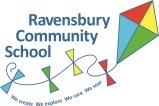 Colour in and date the box as you complete an activity.  The more you do the higher up the awards you go. Awards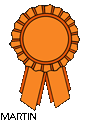 Week 1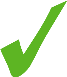 Activities completedWeek 1Activities completedWeek 1Activities completedWeek 1Activities completedMathsDateReading ComprehensionDateScienceDateMindfulnessDateDaily ReadingDateEnglish HandwritingDateConnected CurriculumDateEnglish GVPDateEnglish WritingDateConnected CurriculumDateReading ComprehensionDateMathsDateScienceDateEnglish GVPDateMindfulnessDateConnected CurriculumDateEnglish HandwritingDateMathsDateEnglish GVPDateEnglish WritingDateWeek 2Activities completedWeek 2Activities completedWeek 2Activities completedWeek 2Activities completedMathsDateReading ComprehensionDateScienceDateMindfulnessDateDaily ReadingDateEnglish HandwritingDateConnected CurriculumDateEnglish GVPDateEnglish WritingDateConnected CurriculumDateReading ComprehensionDateMathsDateScienceDateEnglish GVPDateMindfulnessDateConnected CurriculumDateEnglish HandwritingDateMathsDateEnglish GVPDateEnglish WritingDateWeek 3Activities completedWeek 3Activities completedWeek 3Activities completedWeek 3Activities completedMathsDateReading ComprehensionDateScienceDateMindfulnessDateDaily ReadingDateEnglish HandwritingDateConnected CurriculumDateEnglish GVPDateEnglish WritingDateConnected CurriculumDateReading ComprehensionDateMathsDateScienceDateEnglish GVPDateMindfulnessDateConnected CurriculumDateEnglish HandwritingDateMathsDateEnglish GVPDateEnglish WritingDateBRONZEless than 20 activitiesSILVER20-35 activitiesGOLD35-50 activitiesPLATINUM50-60 activities